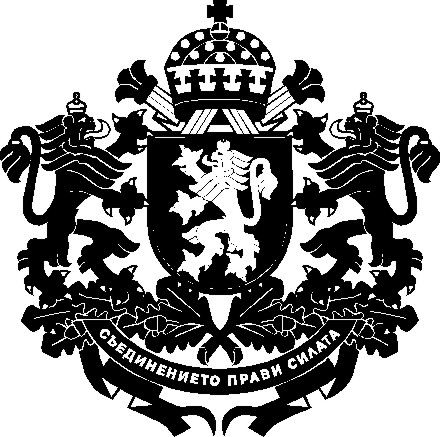 РЕПУБЛИКА БЪЛГАРИЯ    Заместник-министър на земеделието, храните и горите……….………………… ……………………. 2019 г.	ДОКЛАДот доц. д-р Янко Иванов – заместник-министър на земеделието, храните и горитеОтносно: Проект на Правилник за организацията и дейността на Съвета по животновъдствоУВАЖАЕМА ГОСПОЖО МИНИСТЪР,На основание чл. 4, ал. 3 от Закона за животновъдството внасям за одобрение проект на Правилник за организацията  и дейността на Съвета по животновъдство.Съветът по животновъдство (СЖ) е постоянен консултативен орган към министъра на земеделието, храните и горите за подпомагане на дейността му при осъществяване на държавната политика в областта на животновъдството.  Съгласно   чл. 4, ал. 3 от Закона за животновъдството министърът на земеделието, храните и горите определя състава и издава Правилник за организацията и дейността на Съвета по животновъдство.С влизането в сила на Закон за изменение и допълнение на Закона за животновъдството (обн., ДВ, бр. 13 от 2019 г.) към СЖ се създадоха структури на областно ниво. Въведе се в Съвета да членуват национално представени организации в областта на животновъдството, които отговарят на изисквания, определени в Правилника за организацията и дейността на Съвета по животновъдство.В тази връзка е необходимо издаване на нов Правилник за организацията и дейността на СЖ и отмяна на сега действащия Правилник за организацията, дейността и финансирането на Съвета по животновъдство (обн., ДВ, бр. 56 от 2014 г.), в който да бъдат уредени и Областните съвети по животновъдство (ОСЖ), както и да бъдат разписани критерии за представителност на национално представените организации в областта на животновъдството, които членуват в Съвета. В наименованието на проекта на Правилник отпада финансирането, тъй като дейността на Съвета не подлежи на финансиране.В предложения проект са разписани съставът и структурата на СЖ, членството в ОСЖ, изискванията за представителност на национално представените организации в областта на животновъдството, които членуват в СЖ, функциите на Съвета на национално и областно ниво, организацията на дейността на СЖ и ОСЖ, задълженията на председателя, заместник-председателите, секретаря и членовете на Съвета и други.В преходни и заключителни разпоредби на проекта е предвиден 3-месечен срок от влизането в сила на Правилника, в който организациите, които отговарят на изискванията за представителност да могат да заявят участие за включване в състава на Съвета по животновъдство. Проектът на Правилник за организацията и дейността на Съвета по животновъдство не съдържа разпоредби, транспониращи актове на Европейския съюз, поради което не е приложена таблица за съответствие с правото на Европейския съюз. Приемането на проекта на Правилник не води до въздействие върху бюджета на Министерство на земеделието, храните и горите и не предвижда допълнителни разходи за неговите адресати.Проектът на Правилник е представен за предварителни обществени консултации на заседание на Съвета по животновъдство, проведено на 29.07.2019 г. в сградата на Министерство на земеделието, храните и горите. Съгласно чл. 26, ал. 3 и 4 от Закона за нормативните актове, проектът на Правилник и проектът на доклад (мотиви) бяха публикувани на интернет страницата на Министерството на земеделието, храните и горите и на Портала за обществени консултации, като на заинтересованите лица беше предоставен 30-дневен срок за предложения и становища. Направените целесъобразни  бележки са отразени.Съгласно чл. 26, ал. 5 от Закона за нормативните актове справката за проведената обществена консултация е публикувана на интернет страницата на Министерството на земеделието, храните и горите и на Портала за обществени консултации.Проектът на Правилник е съгласуван в съответствие с Правилата за изготвяне и съгласуване на проекти на актове в системата на Министерството на земеделието, храните и горите. Направените целесъобразни бележки и предложения са отразени.   УВАЖАЕМА ГОСПОЖО МИНИСТЪР,Във връзка с гореизложеното и на основание чл. 4, ал. 3 от Закона за животновъдството, предлагам да издадете приложения Правилник за организацията и дейността на Съвета по животновъдство.С уважение,ДОЦ. Д-Р ЯНКО ИВАНОВ Заместник-министърДОМИНИСТЪРА НА ЗЕМЕДЕЛИЕТО, ХРАНИТЕ И ГОРИТЕГ-ЖА ДЕСИСЛАВА ТАНЕВАОДОБРИЛ,МИНИСТЪР НА ЗЕМЕДЕЛИЕТО, ХРАНИТЕ И ГОРИТЕ: ДЕСИСЛАВА ТАНЕВАПриложениe: Проект на Правилник;Справка за отразяване на постъпилите становища;Постъпили становища;Справка за проведената обществена консултация.